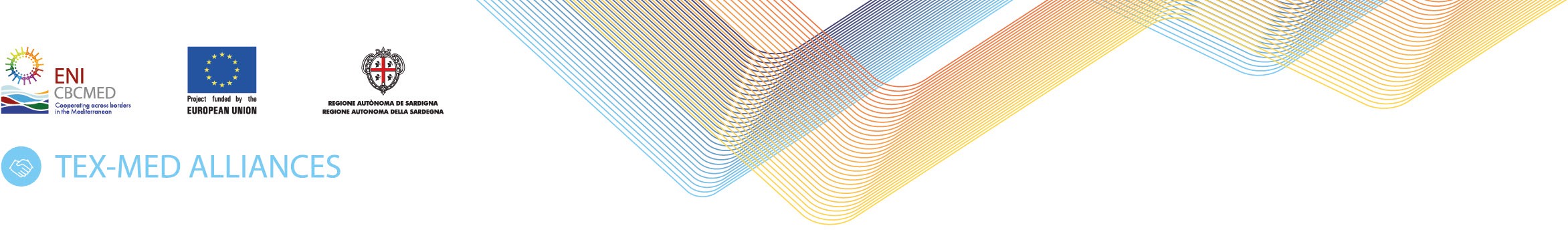 ANNEX G:Conditions that justify the “Simplified costs” financial regimeAppropriateness of such form of financing with regards to the nature of the project as well as the risks of irregularities and fraud and costs of controlThe form of financing chosen for this call for sub-grants is Simplified Costs: “Standard scales of unit costs” per activity/output.This is justified by the following reasons:Small magnitude of the sub-grant (maximum 10.000 Euro per sub-grantee), which per sè prevents possibilities of substantial frauds.The removal of the budget to pay external consultants from the budget for sub-grants further limits the risks of irregularities.This form of financing is particularly appropriate for the nature of the projects (initiatives) that facilitates the calculation of cost categories related to the outputs:Identification of the costs or categories of costs covered by the standard scales of unit costs, which shall exclude ineligible costsMission costs: travel, subsistence, working time of HR. I.e.:average cost of flight:	Euro  500average cost of 2 days subsistence:	Euro  400average cost of 2 working days:	Euro 300Total estimated average cost per mission:	Euro 1.200Standard Unit cost:	Euro 1.000Support to product innovation/developmentPre-production costs (models, samples or prototypes): Costs per output for raw materials, use of equipment, working time of specialized professionals and technical staff, general costs: from E 300 - to E 700 Total estimated average cost per item: E 500Standard Unit cost per item:	Euro 400Product technical testsCosts per output for test, working time of human resources or preparation and follow-up: from E 400 - to E 800Total estimated average cost per test: E 600Standard Unit cost per test:	Euro 500Product technical certificationsCosts per output for certification, working time of human resources for preparation and follow-up:from E 1.000 - to E 3.000Total estimated average cost per certification: E 2.000Standard Unit cost per certification:	Euro 1.500Consumables for dyeing1:Costs for dyeing materials, including reagents, fixing etc. from E 200 - to E 500 per batchTotal estimated average cost per batch: E 350Standard Unit cost per batch:	Euro 300Digitalization of samples, models or collection:Costs per digitalization of samples, models, collection, including working time of human resources for preparation and follow upfrom E 20 - to E 50 per pictureTotal estimated average cost per picture: E 35Standard Unit cost per picture:	Euro 30CommunicationCosts per Marketing & Advertising1 Dyeing is normally associated to the production samples, models, collections (2.1)from E 200 - to E 500 per advertisementTotal estimated average cost per advertisement: E 350Standard Unit cost per item:	Euro 300Description of the methods for determining standard scales of unit costs:The method to determine the unit costs (average of costs per category, variable depending from geographical distances, locations of the activities or where the output is generated, kind of products, etc.) is to define an amount which is below the average costs, in order not to produce any profit for the applicant.Costs categoriesUnit costs EuroOutput / Deliverable:1. Mission Costs for the participation to meetings, visits, seminars, trainings, events, fairs strictly related to the implementation of the Initiatives1.000 per missionReport of the mission2. Support to product innovation/development:2. Support to product innovation/development:2. Support to product innovation/development:2.1 Pre-production costs (models, samples or prototypes)400 per itemDocumented proof of model, sample, prototype units produced2.2 Product technical tests500 per testDocumented proof of test units done2.3 Product certification1.500 per certificationDocumented proof of certification units done2.4 Consumables for dyeing (i.e. dyeing materials)300 per batchDocumented proof of n of dyeing batches done2.5 Digitalization of samples, models or collection30 per pictureDocumented proof of picture units done3. Communication:3. Communication:3. Communication:3.1 Costs for Marketing & Advertising300 Euro per advertisementDocumented proof of advertisements done